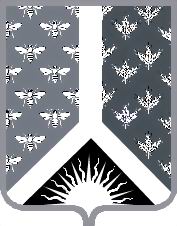 СОВЕТ НАРОДНЫХ ДЕПУТАТОВ НОВОКУЗНЕЦКОГО МУНИЦИПАЛЬНОГО РАЙОНАР Е Ш Е Н И Еот 26 мая 2020 г. № 136-МНПАО представлении сведений о доходах, расходах, об имуществе и обязательствах имущественного характера за отчётный период с 1 января по 31 декабря 2019 годаПринято Советом народных депутатовНовокузнецкого муниципального района 26 мая 2020 г.1. Установить, что сведения о доходах, расходах, об имуществе и обязательствах имущественного характера лиц, замещающих должности муниципальной службы Новокузнецкого муниципального района, и лиц, замещающих должности муниципальной службы сельских поселений, входящих в состав территории Новокузнецкого муниципального района, за отчетный период с 1 января по 31 декабря 2019 года, срок подачи которых истекает в соответствии с Законом Кемеровской области от 01.08.2005 № 103-ОЗ «О государственных должностях Кемеровской области - Кузбасса и государственной гражданской службе Кемеровской области - Кузбасса» и решением Совета народных депутатов Новокузнецкого муниципального района от 30.10.2018 № 4-МНПА «О порядке представления сведений о доходах, расходах, об имуществе и обязательствах имущественного характера лицами, включенными в перечни, установленные нормативными правовыми актами Новокузнецкого муниципального района» 30 апреля 2020 года, представляются до 1 августа 2020 года включительно.2. Настоящее Решение вступает в силу со дня, следующего за днем его официального опубликования, и распространяет свое действие на правоотношения, возникшие с 30 апреля 2020 года.Председатель Совета народных депутатов Новокузнецкого муниципального района                                                                             Е.В. Зеленская Глава Новокузнецкого муниципального района                                                                             А.В. Шарнин